２０２２年１２月１５日（木）　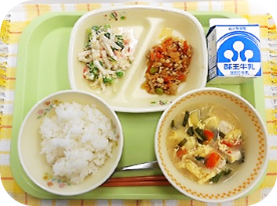 ※分量は、中学生１人分の量です。主食ごはん主菜川俣シャモそぼろごはんの具副菜大根のごまマヨ和え汁物にらたま汁牛乳材料分量（g）下処理・切り方川俣シャモもも挽肉（荒挽き）１２川俣シャモむね挽肉（荒挽き）１２酒につけておく料理酒１．２米油０．６おろししょうが０．６にんじん１２みじん切り　または細せん切りたまねぎ３０みじん切り塩０．１２三温糖２．４みりん１．２こいくちしょうゆ６．６むき枝豆６ゆでて冷ましておく